2017. október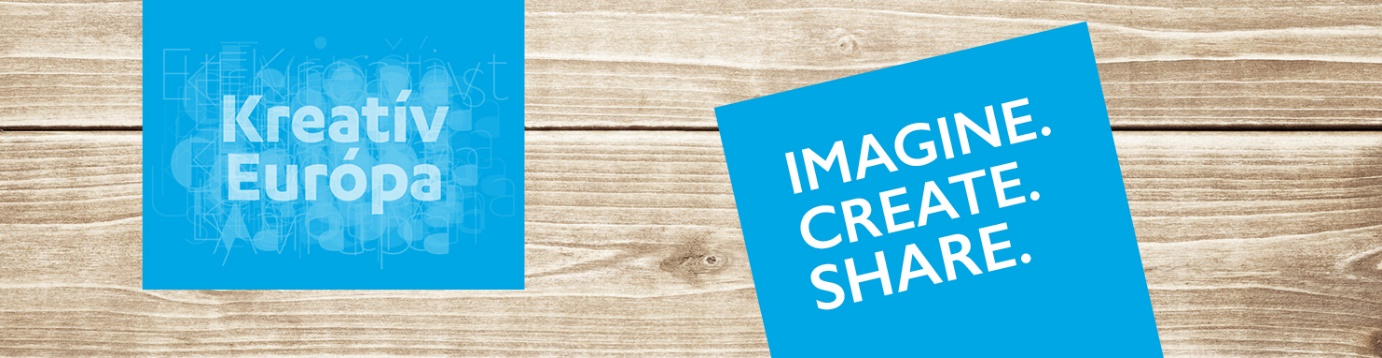 Látogass el a Kreatív Európa Iroda honlapjára és kövess minket Facebookon és Twitteren is!media.kreativeuropa.hu 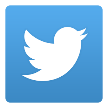 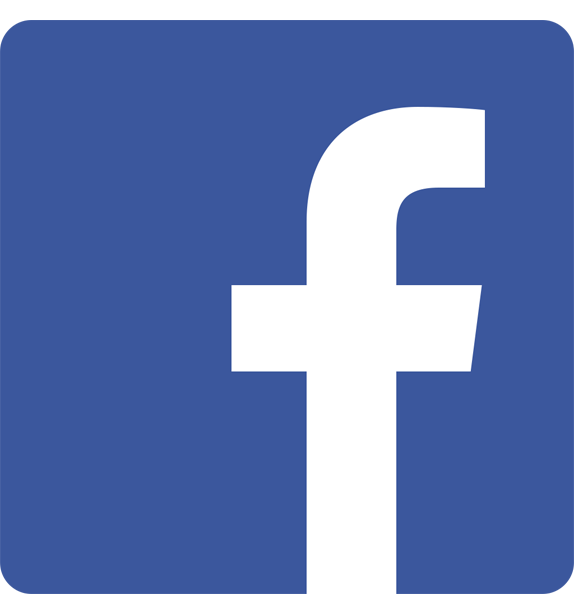 Hírek: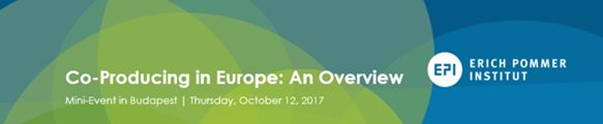 Október 12-én került megrendezésre a Kreatív Európa Iroda és az Erich Pommer Institute közös szemináriuma Co-producing in Europe: An Overview címmel az Európai Ifjúsági Központban. A rendezvény résztvevői olyan szakértők előadásait hallhatta, mint Bernie Stampfer, az International Film Partners munkatársa vagy Petrányi Viktória, a Fehér Isten és a Jupiter holdja c. filmek producere.Bernie Stampfer az európai filmipar helyzetének bemutatásán kívül a koprodukciók különböző finanszírozási lehetőségeire hívta fel a résztvevők figyelmét. A nemzetközi együttműködések és a koprodukciós szerződések kapcsán gyakran felmerülő jogi kérdésekről és kihívásokról pedig dr. Csóka Dávid ügyvéd adott részletes tájékoztatást.Esettanulmányként Mundruczó Kornél filmje, a magyar-német koprodukcióban MEDIA támogatással megvalósuló Jupiter holdja szolgált a szeminárium fő témájának gyakorlati szemléltetéséhez. A film producere, Petrányi Viktória bepillantást engedett a Jupiter holdjának fejlesztési fázisát, különös tekintettel a felmerülő költségvetési kihívásokra.A szeminárium résztvevői a gyakorlatba is átültették az elhangzottakat, és kidolgozták egy fiktív filmterv költségvetési tervét. A csoportok által bemutatott projektekhez Petrányi Viktória, Bernie Stampfer, valamint Kresméry Dániel, a Korda Filmstúdió produkciós vezetője tett javaslatokat, és vázolt fel alternatív lehetőségeket a tervhez legjobban illeszkedő megoldások érdekében.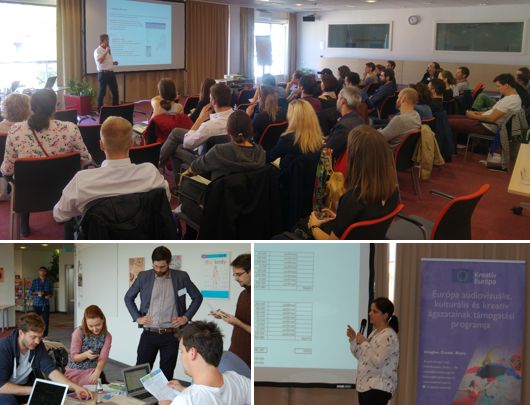 Képzési lehetőségek Európában: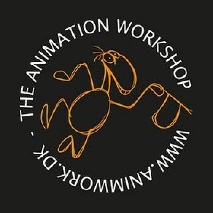 Anidox: LAB 2018Az AniDox: Lab tehetséges animációs és dokumentumfilm-készítők számára nyújt lehetőséget arra, hogy a két területet kombinálják. A képzés animációs filmrendezőknek, dokumentumfilmeseknek és kreatív producereknek szól.

Jelentkezési határidő: 2017. november 1.
Részvételi díj: 500 EUR (Ösztöndíjak elérhetők.)

Időpontok és helyszínek:
The Animation Workshop: 2018. február 28.-március 2. Dánia, Viborg 
The Danish Film Institute, 2018. május 16- 18. Dánia, Koppenhága 
The Animation Workshop: 2018. augusztus 13-17. Dánia, Viborg 
További információ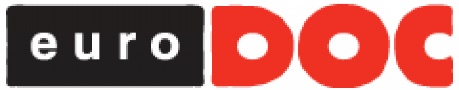 EURODOC 2018Az EURODOC az egyik vezető európai dokumentumfilmes képzési program, amely fejlesztés alatt álló dokumentumfilmek nemzetközi koprodukcióban történő megvalósításához nyújt segítséget.

Projektek benyújtásának határideje: 2017. november 13.
(A programra lehetőség van projekt benyújtása nélkül is jelentkezni.)

Kurzusok:
SESSION 1 – Forgatókönyv fejlesztés / 2018. március (6 nap)
SESSION 2 – Koprodukció, Költségvetés, Finanszírozás és Packaging / 2018. június (6 nap)
SESSION 3 – Találkozó főszerkesztőkkel (commissioning editors) / 2018. október (6 nap)
További információ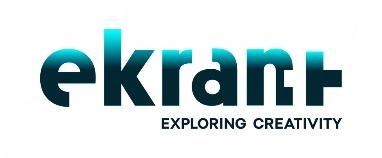 EKRAN+ 2018A Wajda Stúdió által létrehozott EKRAN+ egy 22 napos projekt-alapú nemzetközi képzési program rendezőknek/író-rendezőknek. A képzés témái: forgatókönyv-fejlesztés; kreatív előkészítési folyamatok; vágás; a film vizuális nyelvének és tónusának megtalálása és finomítása.

Jelentkezési határidő: 2017. december 1.
Helyszín: Lengyelország, Varsó

A programon való részvétel INGYENES!
További információ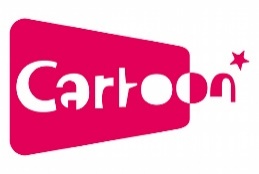 Cartoon Masters ösztöndíj a Cartoon Digital eseményreA következő Cartoon DIGITAL rendezvényt Madridban tartják, ahol 30 előadó vitatja meg, hogy az internet és a mobilitás hogyan teremtett új kreatív és üzleti lehetőségeket az animációs tartalmakat készítők számára. 

Időpont és helyszín: 2017. november 28-30. Madrid
Jelentkezési határidő az ösztöndíjra: 2017. október 25.

Az ösztöndíjasok számára a CARTOON állja a szállás, az étkezés és az utazás (maximum 200 EUR) költségeit.
További információ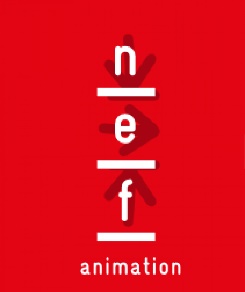 Animációs filmes írói ösztöndíj FranciaországbaAlkotóházi ösztöndíjat hirdet a NEF Animation animációs filmek forgatókönyvíróinak és kritikusainak. A 2018. október 1. és 31. közötti időszakra szóló ösztöndíj a franciaországi Fontevraud-i Apátságba várja a résztvevőket. Az ösztöndíj összege 1200 euró. Pályázni motivációs levéllel, projekttervvel és önéletrajzzal lehet.

Pályázati határidő: 2017. november 8.
További információ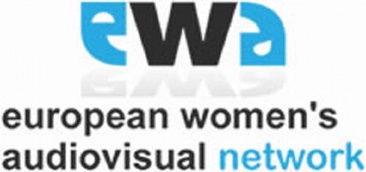 EWA mentor programAz EWA mentor program olyan női producerek jelentkezését várja, akik nemzeti szinten megfelelő tapasztalattal rendelkeznek, és ezt európai/nemzetközi szintre kívánják emelni. A képzés a vállalatok stratégiai és üzleti fejlesztését is célozza.Jelentkezési határidő: 2017. november 6. 
További információ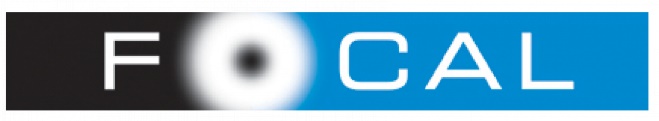 FOCAL PRODUCTION VALUE 2018 - The European Scheduling & Budgeting WorkshopA nyolcnapos workshop 12. alkalommal nyitja meg kapuit az európai filmgyártás területén fejlődni és kapcsolatot építeni kívánó junior rendezőasszisztensek és line producerek előtt. A képzés keretében fejlesztési fázisban lévő projektek elemzésére, a legjobb kreatív megoldások keresésére, esettanulmányok bemutatására és előadásokra kerül sor.Időpont és helyszín: 2018. január 6-14., Lecce, Olaszország
Jelentkezési határidő: 2017. november 10.
További információ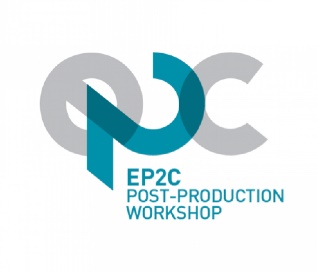 EP2C Workshop BudapestenAz EP2C producerek és utómunkálatokért felelős szakemberek jelentkezését várja 6 napos workshopjára, melynek fő témái a játékfilmek utómunkálati fázisának technikai, pénzügyi és művészi aspektusai, tekintettel a koprodukciós környezet kihívásaira.Időpont és helyszín: 2018. február 8-13., Budapest
Jelentkezési határidő: 2017. november 15.
További információ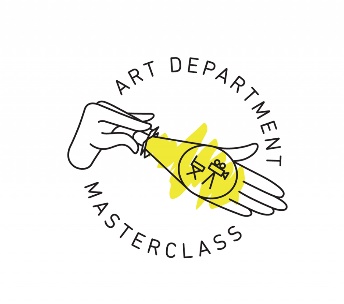 Art Department Masterclass VilniusbanAz Art Department Masterclass digitális utómunkálatok témájában rendez képzést, mely elméleti szemináriumokat és gyakorlati feladatokat is magában foglal. A workshopra 20 jelentkező, illetve 5 fejlesztés alatt álló tv sorozat vagy játékfilm kerül kiválasztásra.Időpont és helyszín: 2017. november 24-30. Vilnius
Jelentkezési határidő: 2017. október 30.
További információ
Digital Distribution – Maximizing Reach and Revenues 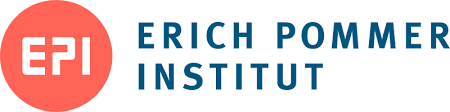 A képzés olyan ismeretekkel látja el a részt vevő filmes és televíziós producereket, valamint a forgalmazókat melyek segítik őket a digitalis forgalmazás lehetőségeinek kiaknázásában. Nemzetközileg elismert szakértők adják át digitális forgalmazással, újfajta üzleti modellekkel, jogi keretekkel, marketing és közönségépítési stratégiáikkal kapcsolatos tudásukat és tapasztalataikat.Időpont és helyszín: 2017. november 15-19., Berlin
További információ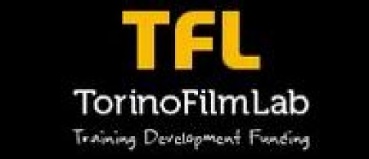 TFL eseményekScriptLab
Forgatókönyv-fejlesztő képzés, korai fejlesztési fázisban lévő játékfilm projektek számára.

ScriptLab original: eredeti játékfilm-forgatókönyv fejlesztésén dolgozó forgatókönyvírók és rendezők 
ScriptLab adaptation: adaptált játékfilm-forgatókönyv fejlesztésén dolgozó forgatókönyvírók és rendezők
ScriptLab story editing: játékfilmes történetírói képzés

Jelentkezési határidő: 2017. december 1.

FeatureLab
A 360° projekt első, vagy második nagyjátékfilmes projektjükön dolgozó forgatókönyvíróból, rendezőből és producerből álló csapatoknak szóló fejlesztő és közönségszervező képzés.

FeatureLab 360: projektfejlesztő képzés
FeatureLab audience design: közönségépítő képzés 

Jelentkezési határidő: 2018. március 1.
További információ
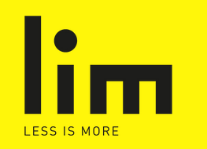 LIM 2018 workshopA Kreatív Európa MEDIA programja által támogatott Less is More egy korlátozott költségvetésű játékfilmes projektek számára biztosított európai platform, a Le Groupe Ouest vezetésével.A LIM workshop a filmgyártók új generációjának korlátozott költségvetésű, első, második illetve harmadik játékfilmes projektjeit várja, továbbá a színházi, a vizuális művészetek és dokumentumfilmek területéről érkező művészek jelentkezését is.Jelentkezési határidő: 2017. október 30.
További információ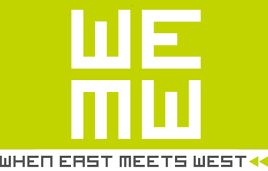 WEMW  2018 koprodukciós fórum és First Cut LAbA WHEN EAST MEETS WEST koprodukciós találkozó során több mint 30 ország 400 filmes szakembere ül össze. A találkozó elsődleges célja, hogy összehozzon filmfinanszírozókat, döntéshozókat és filmes szakembereket Kelet-Európából, Olaszországból, illetve minden évben egy választott régióból, amelyre a program külön hangsúlyt helyez. Időpont: 2018. január 21-23.
Helyszín: Trieszt, Olaszország
Jelentkezési határidő: 2017. október 31.First Cut Lab
A First Cut Lab 3 vágási fázisban levő kelet-európai és/vagy olasz nagyjátékfilmre szabott képzési program. A kiválasztott producer-rendező csapatok személyre szabott tanácsadáson vesznek részt és szakértői véleményezésben részesülnek.Jelentkezési határidő: 2017. december 7.
Jelentkezés: https://vp.eventival.eu/trieste/2018
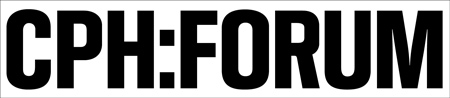 CPH:FORUM 2018A CPH:FORUM projekteket vár a következő 4 kategóriában:FICTIONONFICTION – játék- és dokumentumfilmes elemekkel rendelkező kevert műfajú projektekCINEMA – játékfilm-hosszúságú, nemzetközi forgalmazási potenciállal rendelkező dokumentumfilmes projektekF:ACT – filmkészítést, tényfeltáró újságírást és aktivizmust ötvöző projektekART – filmszínházi vetítésre és vizuális művészeti bemutatásra szánt alkotásokIdőpont:
CPH:FORUM: 2018. március 21-22.
Projektek beérkezésének határideje: 2017. november 10.
További információ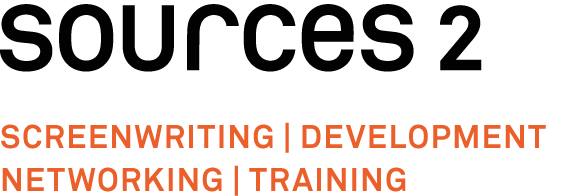 SOURCES 2 eseményekA SOURCES 2  SCRIPT DEVELOPMENT workshopot hirdet európai forgatókönyv írók, producerek és rendezők számára, fejlesztés alatt álló játékfilmes és dokumentumfilmes projektjeik számára. A projekt 3 hónapos előkészítési fázisában részt vesz egy mentor is, a workshopot pedig egy utánkövetési időszak követi.Időpont és helyszín: 2018. április 12-20., Berlin-Brandenburg
Jelentkezési határidő: 2017. december 1.

Időpont és helyszín: 2018. június, Norvégia (Film Camp)
Jelentkezési határidő: 2018. március 1.

SOURCES 2 PROJECTS & PROCESS
MENTOR KÉPZÉS 
A SOURCES 2 workshopot hirdet továbbá a forgatókönyvírás (játék és dokumentumfilm) területén dolgozó mentorok, szakemberek számára.
A workshop időtartama 4 nap.
Időpont: 2018. szeptember.
Jelentkezési határidő: 2018. június 1.
További információKözelgő pályázati határidők: 

Általános tudnivalók: A Kreatív Európa program keretében minden pályázatot online kell beküldeni egy úgynevezett eFormon, azaz elektronikus jelentkezési lapon keresztül. A pályázás első lépéseként regisztrálni kell a pályázó céget az alábbi portálon, hogy létrehozzuk a cég saját ECAS (European Commission Authentication Service) hozzáférését:https://ec.europa.eu/education/participants/portal/desktop/en/home.htmlAz ECAS account létrehozása után regisztrálnunk kell a pályázó céget 7 egyszerű lépésben a következő oldalon:https://ec.europa.eu/education/participants/portal/desktop/en/organisations/register.htmlA regisztrációs folyamat végén a pályázó kap egy úgynevezett PIC személyi azonosítókódot, aminek segítségével hozzáférhetünk az eFormokhoz, és megkezdhetjük a pályázat elkészítését.Kérjük, mindenképpen tartsák szem előtt, hogy az eFormokat minden esetben az adott határidő napján legkésőbb déli 12 óráig (CET) lehet elküldeni, de nem ajánlatos az utolsó napig várni a pályázat beküldésével, mert a nagy forgalom leterhelheti az internetes rendszert. 
22/2017 Fejlesztés - Egyedi projektekI. Határidő: 2017. november 23., csütörtökII. Határidő: 2018. április 19., csütörtök17/2017 FilmfesztiválokI. Határidő: 2017. november 23., csütörtökII. Határidő: 2018. április 26., csütörtök21/2017 Televíziós műsorgyártásI. Határidő: 2017. november 16., csütörtökII. Határidő: 2018. május 24., csütörtök12/2017 Szelektív mozi forgalmazásI. Határidő: 2017. december 05., keddII. Határidő: 2018. június 14., csütörtökBővebben a pályázatokrólÜdvözlettel, 
Kovács Ágnes Laura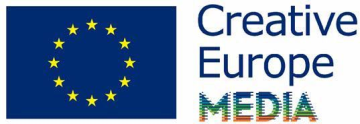 Kreatív Európa Iroda / Creative Europe Desk Hungary 
MEDIA alprogram / MEDIA Sub-programme
Kreatív Európa Nonprofit Kft.
H-1145 Budapest, Róna u. 174.
I ép. III/304.
Tel: +36 1 300 7202
media@kreativeuropa.hu   
media.kreativeuropa.hu 